ÇAMLIBEL ŞEHİT KAMİL YELMEN ANADOLU LİSESİ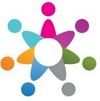 2020/2021 EĞİTİM-ÖĞRETİM YILI 12. SINIFLAR ALMANCA 
HAZİRAN DÖNEMİ SORUMLULUK SINAVI ADI SOYADI:		                                   SINIFI:12 /…….       NO:  ALDIĞI NOT:A- Wass passt nicht zusammen! Uymayan Sözcüğü Bulunuz! 
1-Man lernt   Klasse /  Chemie  /   Biologie  /  Deutsch.
2-Die Schüler lesen    Bücher  / Zeitschriften  /  Brouschüre  /   Instrumente.
3-Die Schüler     essen / lernen /  spielen  /  schlafen   in der Schule.
4-Die Lehrerin / Die Malerin  / Der Schulleiterin   arbeitet in der Schule.
5-Die Schüler essen  in der Kantine /  in der Mensa  /  im Restaurant /  in der Sporthalle.
B- Antworten Sie die Fragen! (Soruları cevaplayınız!)   (  20 P)
a) Wer ist unser Schulleiter?  ------------------------------------------------------------------------------------
b)Wo ist unsere Schulleitung? ------------------------------------------------------------------------------------
c)Wie heißt  deine Schule ? ---------------------------------------------------------------------------------------
d) Gibt es in Çamlıbel eine Bibliothek ? ----------------------------------------------------------------------------
C- Schauen Sie sich das Bild an und ergänzen Sie die Sätze mit  „unten,   oben,    rechts    ,links“.1-Die Moschee  ist .......................    neben der Kirche auf dem Bild.
2-Die  Schule ist ..........................   neben der Bibliothek  auf dem Bild.
3-Das  Cafe  ist......................    auf dem Bild.
 4-Die Bibliothek  ist ....................   auf dem Bild.
5-Das Kino  ist.........................    auf dem Bild.      
D- Welches Tier ist das? Hangi hayvan yazınız?10 PUAN
1. Sie hat keine Arme und Beine. Sie ist ______________________.
2. Sie hat einen langen Hals. Sie ist ______________________.
3. Sie ist ein Haustier. Sie mag Milch. Sie ist ______________________..
4. Sie ist klein und läuft sehr langsam. Sie ist ______________________.
5. Es kann gut springen. Es ist ______________________..
E- Bilden Sie die Perkfektsätze. Perfekt cümleler kurunuz!                             20 PUAN
1- Auf dem Bauernhof  __________  mein Großvater Fleisch und Gemüse ____________ (grillen)
2- Am Montag ___________ du Volleyball ______________________ (spielen).
3- ___________ Sie gestern auch zur Geburtstagparty ______________________ (kommen).
4- Ich ___________ am Mittag nicht ______________________ (essen)
5- Gestern __________ich nicht zum Schwimmkurs ______________________. (gehen)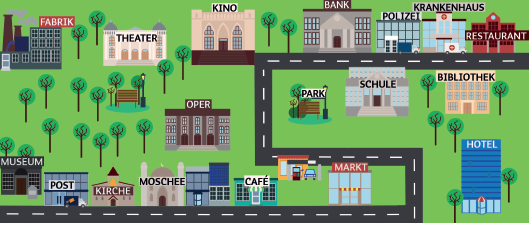 LÖSUNG-CEVAP ANAHTARIA- Wass passt nicht zusammen! Uymayan Sözcüğü Bulunuz! 
1-Man lernt   Klasse /  Chemie  /   Biologie  /  Deutsch.
2-Die Schüler lesen    Bücher  / Zeitschriften  /  Brouschüre  /   Instrumente.
3-Die Schüler     essen / lernen /  spielen  /  schlafen   in der Schule.
4-Die Lehrerin / Die Malerin  / Der Schulleiterin   arbeitet in der Schule.
5-Die Schüler essen  in der Kantine /  in der Mensa  /  im Restaurant /  in der Sporthalle.
B- Antworten Sie die Fragen! (Soruları cevaplayınız!)   (  20 P)
a) Wer ist unser Schulleiter?  Unser Schulleiteter ist Serkan BİLGİN.
b)Wo ist unsere Schulleitung? Unsre Schulleitung ist im zweiten Stock.
c)Wie heißt  deine Schule ? Meine Schule heißt Çamlıbel Şehit Kamil Yelmen Anotolisches Gymnasium.  
d) Gibt es in Çamlıbel eine Bibliothek ? Ja, es gibt eine Bibliothek im vierten Stock. 
C- Schauen Sie sich das Bild an und ergänzen Sie die Sätze mit  „unten,   oben,    rechts    ,links“.1-Die Moschee  ist  rechts/unten   neben der Kirche auf dem Bild.
2-Die  Schule ist oben/links  neben der Bibliothek  auf dem Bild.
3-Das  Cafe  ist unten  auf dem Bild.
 4-Die Bibliothek  ist rechts/oben   auf dem Bild.
5-Das Kino  ist oben auf dem Bild.      
Alternetiv cevapların bazıları gösterilmiştir.
D- Welches Tier ist das? Hangi hayvan yazınız?10 PUAN
1. Sie hat keine Arme und Beine. Sie ist eine Schlange.
2. Sie hat einen langen Hals. Sie ist eine Giraffe.
3. Sie ist ein Haustier. Sie mag Milch. Sie ist eine Katze.
4. Sie ist klein und läuft sehr langsam. Sie ist eine Schildkröte.
5. Es kann gut springen. Es ist ein Känguru.
E- Bilden Sie die Perkfektsätze. Perfekt cümleler kurunuz!                             20 PUAN
1- Auf dem Bauernhof  hat  mein Großvater Fleisch und Gemüse gerillt. (grillen)
2- Am Montag hast du Volleyball gespielt (spielen).
3- Sind Sie gestern auch zur Geburtstagparty gekommen (kommen).
4- Ich habe am Mittag nicht gegessen (essen)
5- Gestern bin ich nicht zum Schwimmkurs gegangen (gehen)
